Teknik Personel Notu: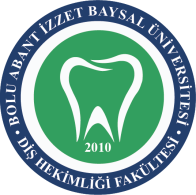 BOLU ABANT İZZET BAYSAL ÜNİVERSİTESİ                                 DİŞ HEKİMLİĞİ FAKÜLTESİATIK SU TESİSATI SIZDIRMAZLIK KONTROL FORMUBOLU ABANT İZZET BAYSAL ÜNİVERSİTESİ                                 DİŞ HEKİMLİĞİ FAKÜLTESİATIK SU TESİSATI SIZDIRMAZLIK KONTROL FORMUBOLU ABANT İZZET BAYSAL ÜNİVERSİTESİ                                 DİŞ HEKİMLİĞİ FAKÜLTESİATIK SU TESİSATI SIZDIRMAZLIK KONTROL FORMU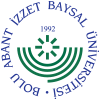 DOKÜMAN KODUYAYIN TARİHİREVİZYON NOREVİZYON TARİHİSAYFA NODAY.FR.0305/04/2019--1/1TARİHBÖLÜMKATTESİSATIN DURUMUKONTROL EDENİMZA